American Sign Language 1 Unit Title: Talking about FamilyUnit Overview:  This is an unit plan that focuses on family signs. This unit is planned to take two to three weeks and is geared for high school, grades 9-12.  This unit consists of daily lessons and activities that correspond with the given lesson. The purpose of the unit is for students to learn about family signs. At the end of the unit, students will apply vocabulary signs they have learned and sign a narrative about their families.  Students will also learn about Deaf families based on cultural differences. Lesson 1Lesson 2Lesson 3Lesson 4Lesson 5Lesson 6Lesson 7Lesson 8Lesson 9Lesson 10GRAMMARAge NumbersFor ages less than 1 year,  use months (backs of your nails touch)
1–9 months and 10–11 monthsFor ages over 1 year, there are 3 ways to discuss age:Index finger on your chin --> pull away and show #Sign AGE followed by the numberSign the (first) number of age at chin and pull away, and then sign the second number if applicable. CONTRASTIVE STRUCTURE (Role Shifting)Shifting of your upper body to sign in 2-3 locations within your neutral space.To sign about more than one person, place, thing or idea… 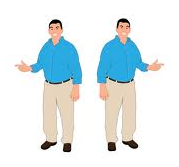 - To differentiate between them  - To compare or contrast them - To talk about people, places, or things that 
   are not in your immediate presenceTo give options in a questionIt is often used to replace the word “AND”To narrate different characters in a story* First, set-up your categories or ideas (starting with non-dominant side)… 
    then go back and discuss each one in more detail.Vocabulary SignsPeopleManWomanHusbandWife ParentsMotherFatherDaughterSonChildren vs. KidsTwinsSisterBrotherSiblings(great) Grandma(great) Grandpagrandchildren grandsongranddaughteraunt and uncleniece and nephewcousinIn-LawStep-Half-AdoptNegative ResponsesNo / Not / NoneDesire for FutureFuturewant don’t wantmaybeRankingsOldestLast___ of 2___ of 3___ of 4___ of 5___ of 6Total #/ All together Stages of RelationshipsFlirt Go-out dateFall in loveTogether/steadyOffer marriage EngageMarry PregnantGive-birth Take-care-of HappyVerbal argumentNot-get-alongL-O-V-E dissolveSeparateDivorceAgingAge you? newbornmonths vs. years oldyoungGrow-upOld Still LivingDeadDeceased/gonePronouns Personal-talking about a person (HS:1)Possessive-talking about what a person has (HS:5)Us-2 vs. them-2, 3, 4OccasionsWeddingBirthdayGraduationFamily reunionVacation/HolidayRetirement HalloweenThanksgivingChristmasHanukahGrades 9-12American Sign Language 1California State StandardsContentStage I 1.0 Students acquire information, recognize distinctive viewpoints, and further their knowledge of other disciplines. 1.1 Students address discrete elements of daily life, including: a. Greetings and introductions b. Family and friends Communication Stage I 1.0 Students use formulaic language (learned words, signs [ASL], and phrases). 1.1 Engage in oral, written, or signed (ASL) conversations. 1.2 Interpret written, spoken, or signed (ASL) language. 1.3 Present to an audience of listeners, readers, or ASL viewers. Functions 1.4 List, name, identify, and enumerate. 1.5 Identify learned words, signs (ASL), and phrases in authentic texts. 1.6 Reproduce and present a written, oral, or signed (ASL) product in a culturally authentic way.Cultures Stage I 1.0 Students use appropriate responses to rehearsed cultural situations. StructuresStage I 1.0 Students use orthography, phonology, or ASL parameters to understand words, signs (ASL), and phrases in context. 1.1 Use orthography, phonology, or ASL parameters to produce words or signs (ASL) and phrases in context. 1.2 Identify similarities and differences in the orthography, phonology, or ASL parameters of the languages the students knowSettings Stage I 1.0 Students use language in highly predictable common daily settings. 1.1 Recognize age-appropriate cultural or language-use opportunities outside the classroom.ITEMCOMMENTSTopic/Unit TitleTalking about FamilyCentral Focus.The purpose of this lesson is to build upon the student’s previous knowledge of using signs. The students will learn and utilize vocabulary signs for family. Discussing and talking about family is a common topic students talk about. They will need to know how to use signs in order to talk about family. At the end of the lesson, the student will be able to:Converse about family using basic vocabulary and contrastive structure in ASLDemonstrate the use of rankingUse number incorporation (age) when discussing about siblingsTheoryConstructivist theory allows students to interact with other students so that they can learn from others’ experiences.  In addition to that, interaction in the classroom will allow students to learn about different family backgrounds. Content StandardsContentStage I 1.0 Students acquire information, recognize distinctive viewpoints, and further their knowledge of other disciplines. 1.1 Students address discrete elements of daily life, including: a. Greetings and introductions b. Family and friends Communication Stage I 1.0 Students use formulaic language (learned words, signs [ASL], and phrases). 1.1 Engage in oral, written, or signed (ASL) conversations. 1.2 Interpret written, spoken, or signed (ASL) language. 1.3 Present to an audience of listeners, readers, or ASL viewers. Functions 1.4 List, name, identify, and enumerate. 1.5 Identify learned words, signs (ASL), and phrases in authentic texts. 1.6 Reproduce and present a written, oral, or signed (ASL) product in a culturally authentic way.Cultures Stage I 1.0 Students use appropriate responses to rehearsed cultural situations. StructuresStage I 1.0 Students use orthography, phonology, or ASL parameters to understand words, signs (ASL), and phrases in context. 1.1 Use orthography, phonology, or ASL parameters to produce words or signs (ASL) and phrases in context. 1.2 Identify similarities and differences in the orthography, phonology, or ASL parameters of the languages the students knowSettings Stage I 1.0 Students use language in highly predictable common daily settings. 1.1 Recognize age-appropriate cultural or language-use opportunities outside the classroom.Learning ObjectiveStudents will be able to talk about family and family relationshipsMaterials/ResourcesComputer/laptopKeynote/PowerPoint presentations LCD Projector/ScreenMagazines/pictures of diverse families for studentsInstructional Strategies/MethodsThe teacher will wave hands in air to get everyone’s attention since this is a visual-gestural class.  Students will be seated in a U-shape classroom to maintain an clear sightline.  Roll call will be done by fingerspelling each student’s name. Teacher will start Power Point Presentation. Slides will show different pictures of families. Teacher will ask students if they know signs for each family member. Teacher will inform students that they are going to learn and apply family signs.Teacher will introduce vocabulary. Once students are exposed to signed vocabulary, they will partake in a skit—they are given a copy where they become a family member and gesture.  Students guess the signs for each family member. Teacher will model signs correctly. Academic LanguageDifferentiation/InclusionMatch vocabulary signs to definitionsDiscuss about familyProvide magazines/pictures for visual learners Online assignments assigned to kinesthetic studentsFor family tree presentations: students choose to do books, posters, Multimedia presentationsStudent Activities/Learning TasksStudents pair up and review signs; they take turns asking each other questions based on PPT slides—MAN, WHO?  Father.WOMAN, WHO?  Mother.  GIRL, WHO?  Their daughter.BOY, who?  Their son. TechnologyComputer/laptopKeynote/PowerPoint presentations LCD Projector/ScreenMulticultural/Real World ConnectionsStudents share pictures of family with their peers AssessmentsInformal Assessment: Teacher will conduct informal assessment to monitor student learning asking the following questions:  Who are your family members? Pacing/TimeDepending on odd/even days, the class meets for 100 minutes 2-3 days per week.  The lessons are geared allowing students to reach their learning target.  The pacing is to ensure that activities and assessments are not rushed. ITEMCOMMENTS1Topic/Unit TitleTalking about Immediate Family2Central Focus.The purpose of this lesson is to build upon the student’s previous knowledge of using signs. The students will learn and utilize vocabulary signs for family. Discussing and talking about family is a common topic students talk about. They will need to know how to use signs in order to talk about family. 3TheoryConstructivist theory allows students to interact with other students so that they can learn from others’ experiences.  In addition to that, interaction in the classroom will allow students to learn about different family backgrounds. 7Content StandardsContentStage I 1.0 Students acquire information, recognize distinctive viewpoints, and further their knowledge of other disciplines. 1.1 Students address discrete elements of daily life, including: a. Greetings and introductions b. Family and friends Communication Stage I 1.0 Students use formulaic language (learned words, signs [ASL], and phrases). 1.1 Engage in oral, written, or signed (ASL) conversations. 1.2 Interpret written, spoken, or signed (ASL) language. 1.3 Present to an audience of listeners, readers, or ASL viewers. Functions 1.4 List, name, identify, and enumerate. 1.5 Identify learned words, signs (ASL), and phrases in authentic texts. 1.6 Reproduce and present a written, oral, or signed (ASL) product in a culturally authentic way.Cultures Stage I 1.0 Students use appropriate responses to rehearsed cultural situations. StructuresStage I 1.0 Students use orthography, phonology, or ASL parameters to understand words, signs (ASL), and phrases in context. 1.1 Use orthography, phonology, or ASL parameters to produce words or signs (ASL) and phrases in context. 1.2 Identify similarities and differences in the orthography, phonology, or ASL parameters of the languages the students knowSettings Stage I 1.0 Students use language in highly predictable common daily settings. 1.1 Recognize age-appropriate cultural or language-use opportunities outside the classroom.8Learning ObjectiveStudents will be able to apply more signs to talk about family9Materials/ResourcesComputer/laptopKeynote/PowerPoint presentations LCD Projector/ScreenMagazines/pictures of diverse families for students10Instructional Strategies/MethodsReview information from previous class – PPT slides will consist of families -- teacher will show different pictures of families – students will review vocabulary signsCall students attention – review vocabulary Teacher will point at each family member and ask what the signs are for each. Example: A father and his two children, daughter and son, they all live in the house.DAD, HIS TWO-CHILDREN, SON, DAUGHTER, THREE-OF-THEM LIVE HOUSE.Teacher will then ask students – how is the son and daughter related?  They are brother and sister.  TWO-OF-THEM, SIBLINGS.  For each slide, teacher will randomly call students to come up and sign what they see on the slide. Discussion Question:
How many parents are there? How many children are there? How many brothers and sisters are there? 11Academic LanguageVocabulary SignsDiscussion Questions12Differentiation/InclusionMatch vocabulary signs to definitionsDiscuss about familyProvide magazines/pictures for visual learners Online assignments assigned to kinesthetic studentsFor family tree presentations: students choose to do books, posters, Multimedia presentations13Student Activities/Learning TasksStudents get in groups of 3 and take turns telling about their family (can be made up)14TechnologyComputer/laptopKeynote/PowerPoint presentations LCD Projector/Screen15Multicultural/Real World ConnectionsStudents ask each other about their favorite TV family shows (i.e. Modern Family, The Simpsons, the Fosters, The Middle, etc…)16AssessmentsInformal Assessment: Teacher will get students into differentiated groups and review what they have learned by telling about their immediately family.17Pacing/TimeDepending on odd/even days, the class meets for 100 minutes 2-3 days per week.  The lessons are geared allowing students to reach their learning target.  The pacing is to ensure that activities and assessments are not rushed. ITEMCOMMENTSTopic/Unit TitleTalking about Siblings;Negation 1Central Focus.The purpose of this lesson is to build upon the student’s previous knowledge of using signs. The students will learn and utilize vocabulary signs for family. Discussing and talking about family is a common topic students talk about. They will need to know how to use signs in order to talk about family. TheoryConstructivist theory allows students to interact with other students so that they can learn from others’ experiences.  In addition to that, interaction in the classroom will allow students to learn about different family backgrounds. Content StandardsContentStage I 1.0 Students acquire information, recognize distinctive viewpoints, and further their knowledge of other disciplines. 1.1 Students address discrete elements of daily life, including: a. Greetings and introductions b. Family and friends Communication Stage I 1.0 Students use formulaic language (learned words, signs [ASL], and phrases). 1.1 Engage in oral, written, or signed (ASL) conversations. 1.2 Interpret written, spoken, or signed (ASL) language. 1.3 Present to an audience of listeners, readers, or ASL viewers. Functions 1.4 List, name, identify, and enumerate. 1.5 Identify learned words, signs (ASL), and phrases in authentic texts. 1.6 Reproduce and present a written, oral, or signed (ASL) product in a culturally authentic way.Cultures Stage I 1.0 Students use appropriate responses to rehearsed cultural situations. StructuresStage I 1.0 Students use orthography, phonology, or ASL parameters to understand words, signs (ASL), and phrases in context. 1.1 Use orthography, phonology, or ASL parameters to produce words or signs (ASL) and phrases in context. 1.2 Identify similarities and differences in the orthography, phonology, or ASL parameters of the languages the students knowSettings Stage I 1.0 Students use language in highly predictable common daily settings. 1.1 Recognize age-appropriate cultural or language-use opportunities outside the classroom.Learning ObjectiveStudents will tell about their rank among siblings; describe their relationship with siblings; tell similarities and differences between them. Students will reply to yes/no question with a negative statement and/or corrected information. Materials/ResourcesComputer/laptopKeynote/PowerPoint presentations LCD Projector/ScreenMagazines/pictures of diverse families for studentsInstructional Strategies/MethodsPPT presentationTeacher will show different pictures of families. She will guide by pointing at each family member and asking yes/no questions and students will respond. Example:MAN, HE FATHER? FATHER, HE HAVE WIFE, CHILDRENTeacher will then tell the class to pair up with a partner and each student will produce questions using signs/or gestures.  Yes/No Questions will be shown on PPT. Teacher will introduce signs and comments using example sentences.  Are you a teacher?NO, ME NOT TEACHER.  ME STUDENT. Academic LanguageDifferentiation/InclusionMatch vocabulary signs to definitionsDiscuss about familyProvide magazines/pictures for visual learners Online assignments assigned to kinesthetic studentsFor family tree presentations: students choose to do books, posters, Multimedia presentationsStudent Activities/Learning TasksTeacher will break the students into small groups of 3 students.  Students will conduct surveys—they will practice asking about siblings using yes/no questions.TechnologyComputer/laptopKeynote/PowerPoint presentations LCD Projector/ScreenMulticultural/Real World ConnectionsStudents share pictures of their siblings with peers and ask yes/no questions. AssessmentsInformal Assessment: Teacher will conduct informal assessment to monitor student learning asking the following questions:  Do you have siblings? What are the names of your siblings?   Homework: Students are to practice telling about their familyPacing/TimeDepending on odd/even days, the class meets for 100 minutes 2-3 days per week.  The lessons are geared allowing students to reach their learning target.  The pacing is to ensure that activities and assessments are not rushed. ITEMCOMMENTSTopic/Unit TitleTelling How Old;Have, Like, Want & NeedCentral Focus.The purpose of this lesson is to build upon the student’s previous knowledge of using signs. The students will learn and utilize vocabulary signs for family. Discussing and talking about family is a common topic students talk about. They will need to know how to use signs in order to talk about family. TheoryConstructivist theory allows students to interact with other students so that they can learn from others’ experiences.  In addition to that, interaction in the classroom will allow students to learn about different family backgrounds. Content StandardsContentStage I 1.0 Students acquire information, recognize distinctive viewpoints, and further their knowledge of other disciplines. 1.1 Students address discrete elements of daily life, including: a. Greetings and introductions b. Family and friends Communication Stage I 1.0 Students use formulaic language (learned words, signs [ASL], and phrases). 1.1 Engage in oral, written, or signed (ASL) conversations. 1.2 Interpret written, spoken, or signed (ASL) language. 1.3 Present to an audience of listeners, readers, or ASL viewers. Functions 1.4 List, name, identify, and enumerate. 1.5 Identify learned words, signs (ASL), and phrases in authentic texts. 1.6 Reproduce and present a written, oral, or signed (ASL) product in a culturally authentic way.Cultures Stage I 1.0 Students use appropriate responses to rehearsed cultural situations. StructuresStage I 1.0 Students use orthography, phonology, or ASL parameters to understand words, signs (ASL), and phrases in context. 1.1 Use orthography, phonology, or ASL parameters to produce words or signs (ASL) and phrases in context. 1.2 Identify similarities and differences in the orthography, phonology, or ASL parameters of the languages the students knowSettings Stage I 1.0 Students use language in highly predictable common daily settings. 1.1 Recognize age-appropriate cultural or language-use opportunities outside the classroom.Learning ObjectiveStudents will produce age numbers correctly; tell about their desires for the future and summarize information in a short narrativeMaterials/ResourcesComputer/laptopKeynote/PowerPoint presentations LCD Projector/ScreenMagazines/pictures of diverse families for studentsInstructional Strategies/MethodsPower Point Presentation showing different pictures of families.Academic LanguageDifferentiation/InclusionMatch vocabulary signs to definitionsDiscuss about familyProvide magazines/pictures for visual learners Online assignments assigned to kinesthetic studentsFor family tree presentations: students choose to do books, posters, Multimedia presentationsStudent Activities/Learning TasksEach student will get an index card which consist of information --  the number, ages, ranking order of siblings, and whether they are Deaf or hearing. Paired students will take turns asking each other about their relationships to their family members (as indicated on index cards). Students are expected to use shoulder shifting (contrastive structure), ranking, and number incorporation with ages. The instructor will walk around and provide support and feedback when needed.TechnologyComputer/laptopKeynote/PowerPoint presentations LCD Projector/ScreenMulticultural/Real World ConnectionsStudent conducted interviews asking about royal families from all over the world AssessmentsInformal Assessment: Students will ask each other how old they are; they will also conduct interviews based on HAVE, WANT, LIKE, NEEDDepending on odd/even days, the class meets for 100 minutes 2-3 days per week.  Depending on odd/even days, the class meets for 100 minutes 2-3 days per week.  The lessons are geared allowing students to reach their learning target.  The pacing is to ensure that activities and assessments are not rushed. ITEMCOMMENTSTopic/Unit TitleTalking About Extended Family; Negation 2Central Focus.The purpose of this lesson is to build upon the student’s previous knowledge of using signs. The students will learn and utilize vocabulary signs for family. Discussing and talking about family is a common topic students talk about. They will need to know how to use signs in order to talk about family. TheoryConstructivist theory allows students to interact with other students so that they can learn from others’ experiences.  In addition to that, interaction in the classroom will allow students to learn about different family backgrounds. Content StandardsContentStage I 1.0 Students acquire information, recognize distinctive viewpoints, and further their knowledge of other disciplines. 1.1 Students address discrete elements of daily life, including: a. Greetings and introductions b. Family and friends Communication Stage I 1.0 Students use formulaic language (learned words, signs [ASL], and phrases). 1.1 Engage in oral, written, or signed (ASL) conversations. 1.2 Interpret written, spoken, or signed (ASL) language. 1.3 Present to an audience of listeners, readers, or ASL viewers. Functions 1.4 List, name, identify, and enumerate. 1.5 Identify learned words, signs (ASL), and phrases in authentic texts. 1.6 Reproduce and present a written, oral, or signed (ASL) product in a culturally authentic way.Cultures Stage I 1.0 Students use appropriate responses to rehearsed cultural situations. StructuresStage I 1.0 Students use orthography, phonology, or ASL parameters to understand words, signs (ASL), and phrases in context. 1.1 Use orthography, phonology, or ASL parameters to produce words or signs (ASL) and phrases in context. 1.2 Identify similarities and differences in the orthography, phonology, or ASL parameters of the languages the students knowSettings Stage I 1.0 Students use language in highly predictable common daily settings. 1.1 Recognize age-appropriate cultural or language-use opportunities outside the classroom.Learning ObjectiveStudents will talk about extended family; use personal and possessive pronouns to define relationship Materials/ResourcesComputer/laptopKeynote/PowerPoint presentations LCD Projector/ScreenMagazines/pictures of diverse families for studentsInstructional Strategies/MethodsPower Point Presentation showing different pictures of families.Students partake in a skit—they are given a copy where they become a family member and gesture.  Students guess the signs for each family member. Teacher will model signs correctly. Academic LanguageDifferentiation/InclusionMatch vocabulary signs to definitionsDiscuss about familyProvide magazines/pictures for visual learners Online assignments assigned to kinesthetic studentsFor family tree presentations: students choose to do books, posters, Multimedia presentationsStudent Activities/Learning TasksStudents watch video about a Deaf Family; they get in pairs and discuss what they see in the video. This will encourage them to use signs and grammar they have learned in class. TechnologyComputer/laptopKeynote/PowerPoint presentations LCD Projector/ScreenMulticultural/Real World ConnectionsStudents share pictures of their extended family with peers AssessmentsInformal Assessment: Teacher will conduct informal assessment to monitor student learning asking the following questions:  Do you have grandparents? Aunts/uncles? Cousins? Quiz: Video: My Deaf family: https://www.youtube.com/watch?v=P-Gc85nQK8wStudents will watch the video first and then pair up with a partner. They discuss each family member, their names, identify if they are Deaf/hearing.  teacher will sign questions – students will respond in writing. Pacing/TimeDepending on odd/even days, the class meets for 100 minutes 2-3 days per week.  The lessons are geared allowing students to reach their learning target.  The pacing is to ensure that activities and assessments are not rushed. ITEMCOMMENTSTopic/Unit TitleTalking About Extended Family;Telling how family members are relatedCentral Focus.The purpose of this lesson is to build upon the student’s previous knowledge of using signs. The students will learn and utilize vocabulary signs for family. Discussing and talking about family is a common topic students talk about. They will need to know how to use signs in order to talk about family. TheoryConstructivist theory allows students to interact with other students so that they can learn from others’ experiences.  In addition to that, interaction in the classroom will allow students to learn about different family backgrounds. Content StandardsContentStage I 1.0 Students acquire information, recognize distinctive viewpoints, and further their knowledge of other disciplines. 1.1 Students address discrete elements of daily life, including: a. Greetings and introductions b. Family and friends Communication Stage I 1.0 Students use formulaic language (learned words, signs [ASL], and phrases). 1.1 Engage in oral, written, or signed (ASL) conversations. 1.2 Interpret written, spoken, or signed (ASL) language. 1.3 Present to an audience of listeners, readers, or ASL viewers. Functions 1.4 List, name, identify, and enumerate. 1.5 Identify learned words, signs (ASL), and phrases in authentic texts. 1.6 Reproduce and present a written, oral, or signed (ASL) product in a culturally authentic way.Cultures Stage I 1.0 Students use appropriate responses to rehearsed cultural situations. StructuresStage I 1.0 Students use orthography, phonology, or ASL parameters to understand words, signs (ASL), and phrases in context. 1.1 Use orthography, phonology, or ASL parameters to produce words or signs (ASL) and phrases in context. 1.2 Identify similarities and differences in the orthography, phonology, or ASL parameters of the languages the students knowSettings Stage I 1.0 Students use language in highly predictable common daily settings. 1.1 Recognize age-appropriate cultural or language-use opportunities outside the classroom.Learning ObjectiveStudents will be able to sign a dialogue by asking how many brothers/sisters his/her parents have and close by telling how many aunts/uncles/cousins they haveStudents will apply grammar such as:Yes/No questionsHOW-MANYPersonal/possessive pronounsWord orderContrastive structureTell rankingMaterials/ResourcesComputer/laptopKeynote/PowerPoint presentations LCD Projector/ScreenMagazines/pictures of diverse families for studentsInstructional Strategies/MethodsPower Point Presentation showing different pictures of families.Students partake in a skit—they are given a copy where they become a family member and gesture.  Students guess the signs for each family member. Teacher will model signs correctly. Academic LanguageMultiple meaning signsDescriptive vocabulary signs Differentiation/InclusionMatch vocabulary signs to definitionsDiscuss about familyProvide magazines/pictures for visual learners Online assignments assigned to kinesthetic studentsFor family tree presentations: students choose to do books, posters, Multimedia presentationsStudent Activities/Learning TasksInteractive Activity:  students are split into groups and assigned to a whiteboard.  Each whiteboard has a picture of an extended family – students are directed to come up with a made-up story about the family.  TechnologyComputer/laptopKeynote/PowerPoint presentations LCD Projector/ScreenMulticultural/Real World ConnectionsDiscuss about family celebrations AssessmentsInformal Assessment Students do peer assessments where they watch each other tell about his/her family and give feedbackPacing/TimeDepending on odd/even days, the class meets for 100 minutes 2-3 days per week.  The lessons are geared allowing students to reach their learning target.  The pacing is to ensure that activities and assessments are not rushed. ITEMCOMMENTSTopic/Unit TitleTelling how family members are relatedCentral Focus.The purpose of this lesson is to build upon the student’s previous knowledge of using signs. The students will learn and utilize vocabulary signs for family. Discussing and talking about family is a common topic students talk about. They will need to know how to use signs in order to talk about family. TheoryConstructivist theory allows students to interact with other students so that they can learn from others’ experiences.  In addition to that, interaction in the classroom will allow students to learn about different family backgrounds. Content StandardsContentStage I 1.0 Students acquire information, recognize distinctive viewpoints, and further their knowledge of other disciplines. 1.1 Students address discrete elements of daily life, including: a. Greetings and introductions b. Family and friends Communication Stage I 1.0 Students use formulaic language (learned words, signs [ASL], and phrases). 1.1 Engage in oral, written, or signed (ASL) conversations. 1.2 Interpret written, spoken, or signed (ASL) language. 1.3 Present to an audience of listeners, readers, or ASL viewers. Functions 1.4 List, name, identify, and enumerate. 1.5 Identify learned words, signs (ASL), and phrases in authentic texts. 1.6 Reproduce and present a written, oral, or signed (ASL) product in a culturally authentic way.Cultures Stage I 1.0 Students use appropriate responses to rehearsed cultural situations. StructuresStage I 1.0 Students use orthography, phonology, or ASL parameters to understand words, signs (ASL), and phrases in context. 1.1 Use orthography, phonology, or ASL parameters to produce words or signs (ASL) and phrases in context. 1.2 Identify similarities and differences in the orthography, phonology, or ASL parameters of the languages the students knowSettings Stage I 1.0 Students use language in highly predictable common daily settings. 1.1 Recognize age-appropriate cultural or language-use opportunities outside the classroom.Learning ObjectiveStudents will tell how family members are relatedStudents will apply grammar such as:Yes/No questionsHOW-MANYPersonal/possessive pronounsWord orderContrastive structureTell rankingMaterials/ResourcesComputer/laptopKeynote/PowerPoint presentations LCD Projector/ScreenMagazines/pictures of diverse families for studentsInstructional Strategies/MethodsPower Point Presentation showing different pictures of families.Students partake in a skit—they are given a copy where they become a family member and gesture.  Students guess the signs for each family member. Teacher will model signs correctly. Academic LanguageDifferentiation/InclusionMatch vocabulary signs to definitionsDiscuss about familyProvide magazines/pictures for visual learners Online assignments assigned to kinesthetic studentsFor family tree presentations: students choose to do books, posters, Multimedia presentationsStudent Activities/Learning TasksGuessing Game: Who Am I?  Students will have a vocabulary sign taped on their backs.  Each student will walk around the room asking YES or NO questions – allowing the students to guess what the vocabulary sign is on their back.TechnologyComputer/laptopKeynote/PowerPoint presentations LCD Projector/ScreenMulticultural/Real World ConnectionsStudents share pictures of family with their peers AssessmentsTeacher Observations— teacher will circulate and observe students.  Teacher will ask student to repeat.Feedback on SignsPacing/TimeDepending on odd/even days, the class meets for 100 minutes 2-3 days per week.  The lessons are geared allowing students to reach their learning target.  The pacing is to ensure that activities and assessments are not rushed. ITEMCOMMENTSTopic/Unit TitleDiscussing Family Variations; Preparing for Family Tree PresentationsCentral Focus.The purpose of this lesson is to build upon the student’s previous knowledge of using signs. The students will learn and utilize vocabulary signs for family. Discussing and talking about family is a common topic students talk about. They will need to know how to use signs in order to talk about family. TheoryConstructivist theory allows students to interact with other students so that they can learn from others’ experiences.  In addition to that, interaction in the classroom will allow students to learn about different family backgrounds. Content StandardsContentStage I 1.0 Students acquire information, recognize distinctive viewpoints, and further their knowledge of other disciplines. 1.1 Students address discrete elements of daily life, including: a. Greetings and introductions b. Family and friends Communication Stage I 1.0 Students use formulaic language (learned words, signs [ASL], and phrases). 1.1 Engage in oral, written, or signed (ASL) conversations. 1.2 Interpret written, spoken, or signed (ASL) language. 1.3 Present to an audience of listeners, readers, or ASL viewers. Functions 1.4 List, name, identify, and enumerate. 1.5 Identify learned words, signs (ASL), and phrases in authentic texts. 1.6 Reproduce and present a written, oral, or signed (ASL) product in a culturally authentic way.Cultures Stage I 1.0 Students use appropriate responses to rehearsed cultural situations. StructuresStage I 1.0 Students use orthography, phonology, or ASL parameters to understand words, signs (ASL), and phrases in context. 1.1 Use orthography, phonology, or ASL parameters to produce words or signs (ASL) and phrases in context. 1.2 Identify similarities and differences in the orthography, phonology, or ASL parameters of the languages the students knowSettings Stage I 1.0 Students use language in highly predictable common daily settings. 1.1 Recognize age-appropriate cultural or language-use opportunities outside the classroom.Learning ObjectiveStudent will use possessive adjectives and contrastive structure to describe relationship between two people. PPT will show family members.  Teacher will demonstrate the use of contrastive structure to set up a spatial relationship between two people.  Teacher will ask about the type of relationship using “what” question.Students will create a fictional family and answer questions to help others guess relationships of the members of family.  Materials/ResourcesComputer/laptopKeynote/PowerPoint presentations LCD Projector/ScreenMagazines/pictures of diverse families for studentsInstructional Strategies/MethodsPower Point Presentation showing different pictures of families.Students partake in a skit—they are given a copy where they become a family member and gesture.  Students guess the signs for each family member. Teacher will model signs correctly. Academic LanguagePossessive AdjectivesMultiple meaning signsDescriptive vocabulary signsDifferentiation/InclusionMatch vocabulary signs to definitionsDiscuss about familyProvide magazines/pictures for visual learners Online assignments assigned to kinesthetic studentsFor family tree presentations: students choose to do books, posters, Multimedia presentationsStudent Activities/Learning TasksInteractive Activity:  students are split into groups again but this time in different groups. They are assigned to whiteboard.  Each whiteboard has a picture of a TV family – students are directed to come up with a made-up story about the family. Each group will present in class and ask class questions about the relationships of the members of the family.TechnologyComputer/laptopKeynote/PowerPoint presentations LCD Projector/ScreenMulticultural/Real World ConnectionsStudents share pictures of family with their peers – if they do not bring pictures, teacher will provide pictures of different TV show family AssessmentsCreate Your Own Skit: Family ReunionStudents get into groups of 4-5 and create a skit – they are to tell another family member who they are excited to see again. Homework assigned: Interactive Online Activity – students will be assigned homework where they will go into Google Classroom and do an interactive practice quiz which provides immediate feedback to students.  The practice quiz will be similar to the unit exam—the homework will be graded based on completion of interactive practice quiz which can be taken an unlimited number of times. w  Pacing/TimeDepending on odd/even days, the class meets for 100 minutes 2-3 days per week.  The lessons are geared allowing students to reach their learning target.  The pacing is to ensure that activities and assessments are not rushed. ITEMCOMMENTSTopic/Unit TitleCommenting on Family Members;Unit 4 ReviewCentral Focus.The purpose of this lesson is to build upon the student’s previous knowledge of using signs. The students will learn and utilize vocabulary signs for family. Discussing and talking about family is a common topic students talk about. They will need to know how to use signs in order to talk about family. TheoryConstructivist theory allows students to interact with other students so that they can learn from others’ experiences.  In addition to that, interaction in the classroom will allow students to learn about different family backgrounds. Content StandardsContentStage I 1.0 Students acquire information, recognize distinctive viewpoints, and further their knowledge of other disciplines. 1.1 Students address discrete elements of daily life, including: a. Greetings and introductions b. Family and friends Communication Stage I 1.0 Students use formulaic language (learned words, signs [ASL], and phrases). 1.1 Engage in oral, written, or signed (ASL) conversations. 1.2 Interpret written, spoken, or signed (ASL) language. 1.3 Present to an audience of listeners, readers, or ASL viewers. Functions 1.4 List, name, identify, and enumerate. 1.5 Identify learned words, signs (ASL), and phrases in authentic texts. 1.6 Reproduce and present a written, oral, or signed (ASL) product in a culturally authentic way.Cultures Stage I 1.0 Students use appropriate responses to rehearsed cultural situations. StructuresStage I 1.0 Students use orthography, phonology, or ASL parameters to understand words, signs (ASL), and phrases in context. 1.1 Use orthography, phonology, or ASL parameters to produce words or signs (ASL) and phrases in context. 1.2 Identify similarities and differences in the orthography, phonology, or ASL parameters of the languages the students knowSettings Stage I 1.0 Students use language in highly predictable common daily settings. 1.1 Recognize age-appropriate cultural or language-use opportunities outside the classroom.Learning ObjectiveStudents will be able to state similarities and differences between themselves and another person.Review vocabulary signsComprehend narratives by answering questions and retelling narrative Materials/ResourcesComputer/laptopKeynote/PowerPoint presentations LCD Projector/ScreenMagazines/pictures of diverse families for studentsInstructional Strategies/MethodsPower Point Presentation showing different pictures of families.Students partake in a skit—they are given a copy where they become a family member and gesture.  Students guess the signs for each family member. Teacher will model signs correctly. Academic LanguageMultiple meaning signsDescriptive vocabulary signsDifferentiation/InclusionMatch vocabulary signs to definitionsDiscuss about familyProvide magazines/pictures for visual learners Online assignments assigned to kinesthetic studentsFor family tree presentations: students choose to do books, posters, Multimedia presentationsStudent Activities/Learning TasksReview Activity: Power Point - JEOPARDYPartner Practice: PresentationsTechnologyComputer/laptopKeynote/PowerPoint presentations LCD Projector/ScreenMulticultural/Real World ConnectionsStudents take turns asking each other about their family. AssessmentsTeacher Observations—teacher will circulate and observe students.  Teacher will notice photos or stories students use and ask student to repeat. Feedback on SignsPacing/TimeDepending on odd/even days, the class meets for 100 minutes 2-3 days per week.  The lessons are geared allowing students to reach their learning target.  The pacing is to ensure that activities and assessments are not rushed. ITEMCOMMENTSTopic/Unit TitleFamily Tree PresentationCentral Focus.The purpose of this lesson is to build upon the student’s previous knowledge of using signs. The students will learn and utilize vocabulary signs for family. Discussing and talking about family is a common topic students talk about. They will need to know how to use signs in order to talk about family. TheoryConstructivist theory allows students to interact with other students so that they can learn from others’ experiences.  In addition to that, interaction in the classroom will allow students to learn about different family backgrounds. Content StandardsContentStage I 1.0 Students acquire information, recognize distinctive viewpoints, and further their knowledge of other disciplines. 1.1 Students address discrete elements of daily life, including: a. Greetings and introductions b. Family and friends Communication Stage I 1.0 Students use formulaic language (learned words, signs [ASL], and phrases). 1.1 Engage in oral, written, or signed (ASL) conversations. 1.2 Interpret written, spoken, or signed (ASL) language. 1.3 Present to an audience of listeners, readers, or ASL viewers. Functions 1.4 List, name, identify, and enumerate. 1.5 Identify learned words, signs (ASL), and phrases in authentic texts. 1.6 Reproduce and present a written, oral, or signed (ASL) product in a culturally authentic way.Cultures Stage I 1.0 Students use appropriate responses to rehearsed cultural situations. StructuresStage I 1.0 Students use orthography, phonology, or ASL parameters to understand words, signs (ASL), and phrases in context. 1.1 Use orthography, phonology, or ASL parameters to produce words or signs (ASL) and phrases in context. 1.2 Identify similarities and differences in the orthography, phonology, or ASL parameters of the languages the students knowSettings Stage I 1.0 Students use language in highly predictable common daily settings. 1.1 Recognize age-appropriate cultural or language-use opportunities outside the classroom.Learning ObjectiveStudents will be able to sign [tell] about family and family relationshipsMaterials/ResourcesComputer/laptopKeynote/PowerPoint presentations LCD Projector/ScreenMagazines/pictures of diverse families for studentsInstructional Strategies/MethodsPower Point Presentation showing different pictures of families.Students partake in a skit—they are given a copy where they become a family member and gesture.  Students guess the signs for each family member. Teacher will model signs correctly. Academic LanguageMultiple meaning signsDescriptive vocabulary signsDifferentiation/InclusionMatch vocabulary signs to definitionsDiscuss about familyProvide magazines/pictures for visual learners Online assignments assigned to kinesthetic studentsFor family tree presentations: students choose to do books, posters, Multimedia presentationsStudent Activities/Learning TasksStudents pair up and review signs; they take turns asking each other questions—MAN, WHO?  Father.WOMAN, WHO?  Mother.  GIRL, WHO?  Their daughter.BOY, who?  Their som. TechnologyComputer/laptopKeynote/PowerPoint presentations LCD Projector/ScreenMulticultural/Real World ConnectionsPresentation Projects based on their family culture AssessmentsAuthentic assessment – allows me to measure students’ ability to apply their sign language knowledge and have the ability to use  and apply what they have learned  -- measure their knowledge of content which is ASL; they are to demonstrate their proficiency by giving a family tree presentation based on what they have learnedPacing/TimeDepending on odd/even days, the class meets for 100 minutes 2-3 days per week.  The lessons are geared allowing students to reach their learning target.  The pacing is to ensure that activities and assessments are not rushed. 